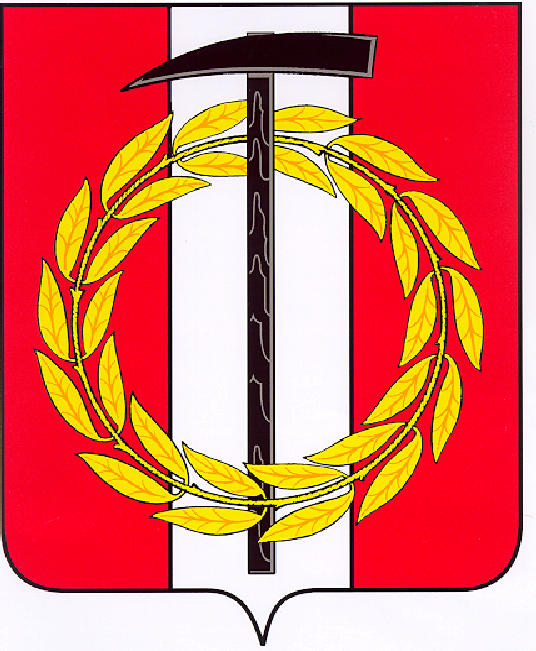 Собрание депутатов Копейского городского округаЧелябинской областиРЕШЕНИЕ       31.05.2017        335от _______________№_____О  ходе выполнения муниципальной программы  «Содействие созданию в Копейском городском округе (исходя из прогнозируемой потребности) новых мест в общеобразовательных организациях  Копейского городскогоокруга»	Заслушав и обсудив информацию о  ходе выполнения в 2017 году муниципальной программы «Содействие созданию в Копейском городском округе (исходя из прогнозируемой потребности) новых мест в общеобразовательных организациях Копейского городского округа»,  утвержденной постановлением администрации Копейского городского округа Челябинской области от  09.11.2016 № 2927-п, Собрание депутатов Копейского городского округа Челябинской областиРЕШАЕТ:Информацию о ходе выполнения в 2017 году муниципальной программы «Содействие созданию в Копейском городском округе (исходя из прогнозируемой потребности) новых мест в общеобразовательных организациях Копейского городского округа», утвержденной постановлением администрации Копейского городского округа Челябинской области от 09.11.2016 № 2927-п, принять к сведению (прилагается).Контроль исполнения настоящего решения возложить на постоянную комиссию Собрания депутатов Копейского городского округа по социальным вопросам и молодежной политике.Председатель Собрания депутатовКопейского городского округа                                                      В.П. Емельянов